TEXT, UNIFORM and KIT LISTLEVEL 2 BEAUTY THERAPY COURSES:VTCT Evidence file – individual units (7.50) or full Diploma (35.00 for 9 units)CENGAGE Textbooks - 40% Discount:FACIALS:The Official Guide to Level 2 VRQUniform Facial kit which includes: sponges; mask brush; mitts; headband; cleansing brush; wooden spatulas; cotton wool pads; tissues; cotton budsSkincare product range: cleanser; toner; moisturiser; masks (setting/ non setting); massage oil/cream; exfoliator MANICURE AND PEDICURE:The Official Guide to Level 2 VRQUniform Manicure and pedicure kit which includes: hand soak bowl; emery boards; wooden orange sticks; wooden spatulas; cuticle knife; hoof stick; nail buffer; nail scissors; cuticle nippers; hard skin remover; foot bath; cotton wool pads; tissues; cotton buds; mitts; heated mitts/ boots; vinyl gloves (optional)Manicure/ pedicure product range and nail colours: hand/ foot sanitiser; buffing paste; cuticle cream; cuticle remover; hand / foot cream; hand/ foot exfoliator; hand/ foot soak; hand/ foot mask; range of nail colours; top and base coat LASH AND BROW TREATMENTS:The Official Guide to Level 2 VRQUniform Lash and brow kit which includes: tweezers; tint brush; tint bowl; cotton wool pads; tissues; cotton budsLash and brow tinting product range: eye cleanser; range of tint colours (brown, grey, black, blue); peroxide   DEPILATION:The Official Guide to Level 2 VRQ Uniform Wax kit which includes: wax pot; wax strips; wooden spatulas; cotton wool pads; tissues; vinyl glovesWaxing product range: warm wax; hot wax; pre wax lotion; post wax lotion; surgical spiritMAKEUP:                                          Or The Official Guide to Level 2 VRQ UniformMakeup kit which includes: brushes; headband; foundation sponges; spatulas; cotton wool pads; tissues; cotton budsMakeup product range: full makeup kit including corrective; brush cleanerLEVEL 3 MASSAGE THERAPY COURSES:(Waiting for VTCT evidence file)CENGAGE Textbooks - 40% Discount:MASSAGE:The Official Guide to Level 3Uniform Massage kit which includes: Couch; towels; oil dispenser; cotton wool pads; spatulasMassage product range: massage oil (almond); massage cream; foot sanitiser  STONE MASSAGE:The Official Guide to Level 3Uniform Stone massage kit which includes Couch; Stone tank and selection of hot and cold stones; towels; oil dispenser; cotton wool padsStone massage product range: massage oil (almond); pre-blended massage oils (optional); foot sanitiser  PRE BLENDED AROMATHERAPY:The Official Guide to Level 3Uniform Pre-blended kit which includes: Couch; Towels; oil dispenser; cotton wool padsPre-blended aromatherapy product range: pre-blended face and body oils for relaxation, uplifting, sense of well-being, stimulating; foot sanitiser  INDIAN HEAD MASSAGE:The Official Guide to Level 3Uniform Indian head kit which includes: Table top support; towels; oil dispenserIndian Head massage product range: pre-blended oils for relaxation, sense of wellbeing, uplifting, improvement of hair and scalp condition EPILATION:Or The Official Guide to Level 3Uniform Epilation kit which includes: Blend epilation machine; needle holder; range of needles (sizes 2/3/4); epilation tweezers; tissues; cotton wool pads; vinyl glovesEpilation product range: pre-epilation sanitizer; post-epilation soothing lotionLEVEL 3 COMPLEMENTARY THERAPIES:(ETS or Cengage)MASSAGE:Uniform Massage kit which includes: Couch; Towels; oil dispenser; cotton wool pads; spatulasMassage product range: massage oil (almond); massage cream; foot sanitiser  AROMATHERAPY:Uniform Aromatherapy kit which includes: Couch; Towels; oil dispenser; measure cup; cotton padsAromatherapy product range: full essential oil kit- Lavender, Clary sage, Marjoram, Rosemary, Thyme, Basil, Patchouli, Neroli, Petitgrain, Bergamot, Chamomile, Roman, Chamomile, German, Eucalyptus, Tea tree, Geranium, Pepper, black, Fennel, Rose, damask; carrier oils – Almond, Peach Kernel, Grapeseed, Avocado, Macadamia, Evening Primrose, Wheatgerm, Jojoba; foot sanitiserCHECK SUPPLIERSREFLEXOLOGY:Uniform Reflexology kit which includes: Couch/ reclining chair; Towels; pillows; cotton padsReflexology product range: foot cream; foot sanitizer; vinyl glovesANATOMY AND PHYSIOLOGY: Essential Training Solutions: Manual - Just £15.99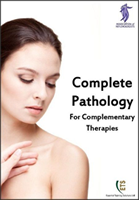 HEALTHY EATING AND WELLBEING:LEVEL 4 QUALIFICATIONS:SKIN BLEMISH REMOVAL:Uniform Epilation kit which includes: Blend epilation machine; needle holder; range of needles (sizes 5-10); epilation tweezers; tissues; cotton wool pads; vinyl glovesEpilation product range: pre-epilation sanitizer; post-epilation soothing lotionL4 STRESS MANAGEMENT STRATEGIES:LEVEL 4 AROMATHERAPYLEVEL 4 REFLEXOLOGYLEVEL 4 DIPLOMA IN COMPLEMENTARY THERAPIES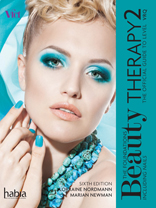 The Official Guide to Level 2 VRQLorraine Nordmann, Hugh Baird College576ppPublished by Cengage Learning, ©2014 Available Now£27.99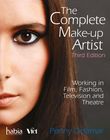 Penny Delamar, Founder, The Delamar Academy, Ealing Film Studios, London352ppPublished by Cengage Learning, ©2016 Available Now£27.99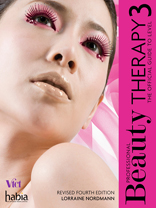 The Official Guide to Level 3 (Revised Edition)Lorraine Nordmann, Hugh Baird College586ppPublished by Cengage Learning, ©2014 Available Now£35.99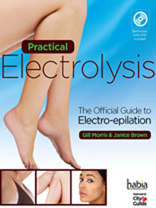 The Official Guide to Electro-epilationGill Morris, Managing Director of the GMT Group and a founding member of HABIAJanice Brown, Managing Director of House of Famuir and a HABIA Industry Forum Member280ppPublished by Cengage Learning, ©2012 Available Now£32.99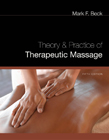 Mark F. Beck, American Massage Therapy Association992ppPublished by Cengage Learning, ©2011 Available Now£39.99 Essential Training Solutions: Aromatherapy DOWNLOAD £8.99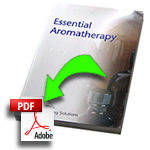  Essential Training Solutions: Aromatherapy DOWNLOAD £8.99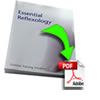 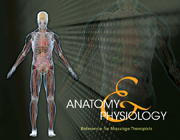 Milady, 33ppPublished by Cengage Learning, ©2013 Available Now£11.99Essential Training Solutions: Manual - £29.99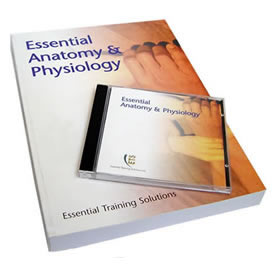 